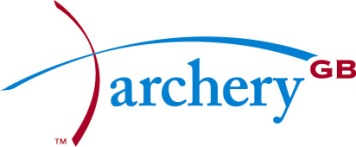 PHOTOGRAPHY AND FILMING CONSENT FORMIn accordance with the Archery GB Safeguarding Children and Young People Policy, we will not permit photographs or other images of children/young people to be taken without the consent of the parents /carers and the child/young person.The Archery GB Guidance Document (SCG 05) Photographing/Videoing Children and Young People in Sport should be read in conjunction with this Consent Form. The Organisation and Archery GB will take all steps to ensure these images are only used for the purposes they are intended.  If you become aware that these images are being used inappropriately you should inform the Organiser and Archery GB Membership Services immediately.Organisation Information(Club/County/Region/Academy/Tournament etc)Organisation Information(Club/County/Region/Academy/Tournament etc)Organisation Name:Consent InformationConsent InformationTo be completed by Parent/Carer :To be completed by Parent/Carer :I consent to.................................................................................................... (Organisations Name) Photographing/videoing ................................................................(my child/young person’s name)I have read/am aware of the Archery GB Guidance Document (SCG 05) Photographing/Videoing Children and Young People in Sport I have read/am aware of how the organisation will use these images in futureTo be completed by the Child/Young Person :To be completed by the Child/Young Person :I ..........................................................................................................(Child/young person’s Name)  consent to .....................................................................................................(Organisations Name) Photographing/videoing my involvement in archeryI have read/am aware of the Archery GB Guidance Document (SCG 05) Photographing/Videoing Children and Young People in SportI have read/am aware of how the organisation will use these images in futureChild’s Name SignatureDateParent’s NameSignatureDate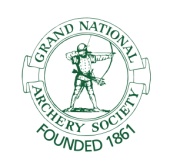 Archery GB is the trading name of the Grand National Archery Society, a company limited by guarantee no. 1342150 Registered in .